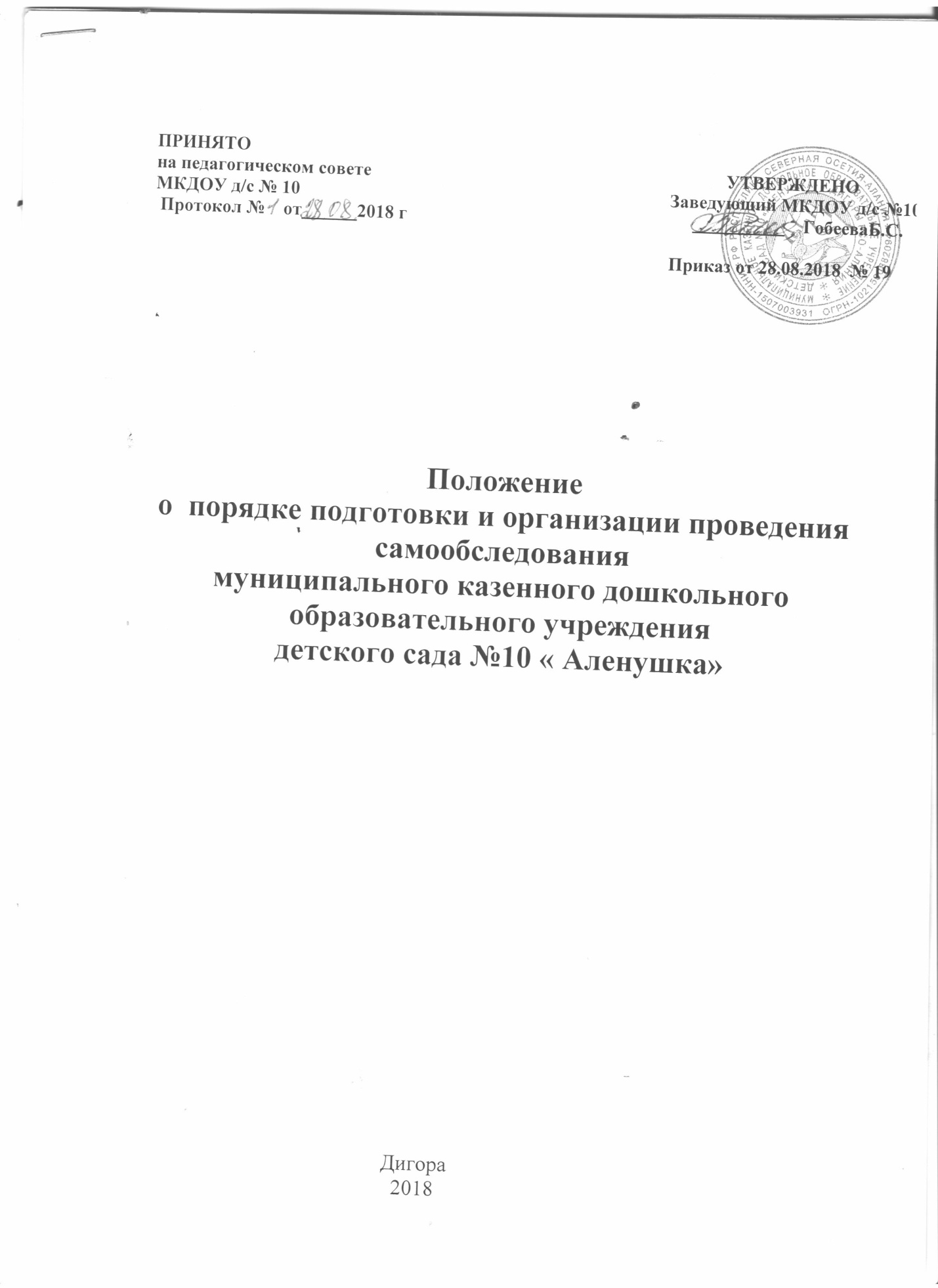                         1.Общие положения1.1.Настоящее Положение о порядке подготовки и организации проведения самообследования  (далее Положение) устанавливает порядок проведения самообследования   муниципального казенного дошкольного образовательного   учреждения детский сад сада № 10  «Аленушка»   г. Дигоры (далее ДОУ). 1.2. Положение разработано в соответствии с действующими правовыми и нормативными документами в системе образования: во исполнение пункта 3 части 2 статьи 29 Федерального закона Российской Федерации «Об образовании в Российской Федерации» от 29 декабря 2012 года N 273-ФЗ, приказа Министерства образования и науки Российской Федерации от 14 июня 2013 года № 462 «Об утверждении порядка проведения само обследования образовательной организацией», приказа Минобрнауки России от 14 декабря 2017 года № 1218 «О внесении изменений в Порядок проведения само обследования образовательной организации, утвержденный приказом Министерства образования и науки Российской Федерации от 14 июня 2013 года        № 2462», приказа Минобрнауки России от 10 декабря 2013 года № 1324 «Об утверждении показателей деятельности образовательной организации, подлежащей само обследованию», 1.3. Настоящее Положение устанавливает правила проведения Самообследования (самооценки) образовательной деятельности ДОУ и действительно до внесения в него существенных изменений.1.4. Самообследование – процедура оценивания (самооценивания) образовательной деятельности ДОУ в соответствии с ФГОС, которая проводится ежегодно, носит системный характер, направлена на развитие образовательной среды и педагогического процесса.2. Цели проведения Самообследования.2.1. Обеспечение доступности и открытости информации о деятельности ДОУ 2.2. Получение объективной информации о состоянии образовательной деятельности в Учреждении. 2.3. Подготовка отчета о результате Самообследования 3. Этапы, сроки и ответственные проведения самообследования.3.1. Процедура самообследования включает в себя следующие этапы:планирование и подготовка работ по проведению Самообследования (январь-февраль текущего года на отчетный период); организация и проведение процедуры  Самообследования (февраль-март текущего года на отчетный период); обобщение полученных результатов и на их основе формирование отчета (март-апрель текущего года на отчетный период); рассмотрение отчета Педагогическим советом или Советом ДОУ (апрель текущего года на отчетный период). 3.2. Для проведения Самообследования деятельности ДОУ, приказом заведующего ДОУ создается рабочая группа, в которую могут входить представитель от  администрации ДОУ, опытные педагоги, при необходимости представители иных органов и организаций. 3.3. Руководство проведением Самообследования осуществляет заведующий ДОУ. 3.4. Ответственность за выполнение, выполнение не в полном объеме или не выполнение  Самообследования несет рабочая группа.4. Содержание самообследования.4.1. В процессе самообследования проводится оценка образовательной деятельности, системы управления организацией, содержания и качества подготовки воспитанников, организации образовательного процесса, качества кадрового, учебно-методического, библиотечно-информационного обеспечения, материально-технической базы, функционирования внутренней системы оценки качества образования, а также анализ показателей деятельности организации, подлежащей самообследованию, устанавливаемых в п.1.2.5. Структура самообследования.5.1. Краткая информация о МКДОУ5.2. Система управления МКДОУ  Локальные акты, регулирующие деятельность МКДОУ Задачи МКДОУСтруктура управления МКДОУ  5.3. Оценка качества кадрового потенциалаКадровый потенциал (качественный и количественный состав персонала в сравнении  с предыдущим годом)Повышение квалификации педагогических работников в текущем году.Сведения об аттестованных за период 5 лет,  % аттестованных педагогов от общего количества работающих5.4. Оценка материально-технических условий реализации образовательной программы (форма 85-к)Наличие помещений, развивающей предметно-пространственная среды в соответствии с требованиями ФГОС ДО по  основным направлениям развития (Оснащенность)Дополнительное оснащение (помещения), обеспечивающее бесперебойное функционирование МКДОУЭлектронные ресурсы, технические средства обученияСоответствие материально-технических условий требованиям правил и нормативам5.5. Учебно-методическое, библиотечно-информационное обеспечениеУчебно-методическое обеспечениеБиблиотечно-информационное обеспечение (наличие библиотек, уголков книги, стендовая информация, газеты и др.)Размещение информационно – методического материала на сайтах в текущем учебном году5.6. Организация образовательного процесса и оценка образовательной деятельностиПроектирование воспитательно-образовательного процесса Построение образовательного процесса Используемый опыт работыОбобщение  ППО  В ДОУ осуществляется инновационная педагогическая  деятельность:  Экспериментальная деятельность, Внедрение образовательных программ и педагогических технологий, Разработка программно-методических материалов (блоки программ, программы индивидуального пользования, тематические, творческие планы)Использование ИКТ в работе с педагогами, родителями, образовательной работе с детьмиучастие в методической работе (РМО, ПГ, ТГ, семинарах, открытых просмотрах, конкурсах, подготовлены выступления)Взаимодействие ДОУ с семьейСоциальное партнёрство ДОУ (сотрудничество со школами, организациями   дополнительного образования, культуры   и   спорта, общественными объединениями)5.7. Функционирование внутренней системы оценки качества образованияНаличие локального акта Система контроля за качеством образовательного процессаОценка эффективности педагогической деятельности Оценка выполнения муниципального заданияОценка индивидуального развития детей: решение ДОУ о необходимости проведения педагогической диагностики, психологическая диагностикаОсновные проблемы ДОУ (на основании анализа деятельности, в т.ч. не решенные в отчетном году)Основные направления ближайшего (на год, следующий за отчетным) развития ДОУДополнительно могут быть представлены количественные показатели деятельности ДОУ в соответствии с п.1.2 (1.2.3). настоящего Положения.6.Отчет о результатах самообследования.6.1. Результаты самообследования организации оформляются в виде отчета, включающего аналитическую часть и результаты анализа показателей деятельности организации, подлежащей самообследованию.6.2.Отчет по самообследованию формируется по состоянию на конец  текущего учебного года.6.3. Результаты самообследования рассматриваются на педагогическом совете. 6.4. Отчет подписывается руководителем организации и заверяется печатью.6.5. Размещение отчета образовательной организации на официальном сайте организации в сети "Интернет" и направление его учредителю осуществляется не позднее 20 апреля  текущего года.6.6. Отчеты о проведении Самообследования хранятся в архиве ДОУ в течение 5 лет.